ZAMAWIAJĄCY:Zakład Gospodarki Komunalnej sp. z o.o. z siedzibą w Świętej Katarzynie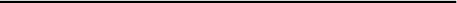 SPECYFIKACJA WARUNKÓW ZAMÓWIENIARozbudowa sieci wodociągowej na terenie gminy Siechnice na odcinku od ulicy Buforowej do ulicy Kościuszki w Iwinach i ulicy Poziomkowej w Żernikach Wrocławskich wraz z odtworzeniem nawierzchni pasa drogowego po wykonanych robotachZA TWIERDZIŁ: Piotr BrzuzekŚwięta Katarzyna, 12 maja 2021 r. I. Nazwa oraz adres Zamawiającego Zakład Gospodarki Komunalnej sp. z o.o. z siedzibą w Świętej Katarzynie, Adres: ul. Żernicka 17, 55-010 Święta Katarzyna NIP: 912-13-91-033, REGON: 932127360), zarejestrowana w Sądzie Rejonowym dla Wrocławia-Fabrycznej we Wrocławiu, IX Wydział Gospodarczy KRS pod nr. 0000133275 (wysokość kapitału zakładowego: 12.811.500,00 zł)Adres strony internetowej: www.zgksiechnice.pl, https://bip.zgksiechnice.pl e-mail: zamowienia@zgksiechnice.plII. Adres strony internetowej, na której udostępniane Bedą zmiany i wyjaśnienia treści SWZ oraz inne dokumenty zamówienia bezpośrednio związane z postepowaniem o udzielenie zamówienia Zmiany i wyjaśnienia treści SWZ oraz inne dokumenty zamówienia bezpośrednio związane z postepowaniem o udzielenie zamówienia Bedą udostępniane na stronie internetowej: www.zgksiechnice.pl i bip.zgksiechnice.pl III. Tryb udzielenia zamówienia Niniejsze postępowanie jest prowadzone w trybie podstawowym (przetarg nieograniczony bez negocjacji) na podstawie Regulaminu udzielania zamówień publicznych w Zakładzie Gospodarki Komunalnej w Świętej Katarzynie, zwanym w dalszej części Regulaminem. Postępowanie prowadzone jest bez stosowania przepisów ustawy Prawo zamówień publicznych z dnia 11 września 2019 r. (dz. U. z 2019, poz. 2019 z późn. zm.)  zwanej dalej ustawą Pzp, z zachowaniem zasad w niej określonych.IV. Informacja, czy Zamawiający przewiduje wybór najkorzystniejszej oferty z możliwością̨ prowadzenia negocjacji Zamawiający nie przewiduje wyboru najkorzystniejszej oferty z możliwością̨ prowadzenia negocjacji. V. Opis przedmiotu zamówienia Przedmiotem zamówienia jest budowa sieci wodociągowej rozdzielczej w terenie kolejowym zamkniętym (dz. nr 1 AM 1 Obr. Iwiny), pasie drogi wojewódzkiej nr 372 w Iwinach i Żernikach Wrocławskich oraz pasie drogi wojewódzkiej nr 395 w Żernikach Wrocławskich, gmina Siechnice, powiat wrocławski.Zakres prac przewidzianych do realizacji w ramach przedmiotowego projektu wskazany został 
w projekcie budowlanym i projekcie wykonawczym pn.: „Budowa sieci wodociągowej rozdzielczej w terenie kolejowym zamkniętym (dz. nr 1 AM 1 Obr. Iwiny), pasie drogi wojewódzkiej nr 372 w Iwinach i Żernikach Wrocławskich oraz pasie drogi wojewódzkiej nr 395 w Żernikach Wrocławskich, gmina Siechnice, powiat wrocławski”, stanowiącym załącznik do niniejszej Specyfikacji Warunków Zamówienia. Planowany zakres robót budowlanych obejmuje m.in.:Wykonanie rurociągów spinających rurociągi istniejące w ul. Buforowej (ø225mm) oraz rurociągi w ulicach Kościuszki (ø110mm) i Poziomkowej (ø110mm),Wykonanie przejść rurociągami pod pasami drogowymi i dwutorową linią kolejową metodą bezinwazyjną (tj. przeciskami i przewiertami sterowanymi),Szczegółowe zasady i warunki realizacji zamówienia, warunki płatności, oraz warunki odbioru robót zawarte są we wzorze umowy. Wykonawca winien jest udzielić gwarancji i rękojmi na przedmiot zamówienia na okres wskazany w ofercie, nie krótszy niż 36 miesięcy.  [Uwaga! Termin rękojmi i gwarancji stanowi kryterium oceny ofert].Wszędzie tam, gdzie w dokumentacji występuje konkretny producent materiału, zamawiający dopuszcza zastosowanie równoważnych materiałów innego producenta pod warunkiem, 
że spełniają one wymagania oraz zapewniają parametry nie gorsze niż określone 
w dokumentacji. W przypadku ujęcia przez wykonawcę w ofercie, a następnie zastosowania innych materiałów niż podane w dokumentacji wykonawca obowiązany jest wykazać, 
że oferowane materiały spełniają wymagania określone przez zamawiającego poprzez złożenia stosownych dokumentów uwiarygodniających te materiały.Szczegółowy opis przedmiotu zamówienia zawarty jest w załączniku nr 2 do niniejszej Specyfikacji Warunków Zamówienia (SWZ) – Opis przedmiotu zamówienia i Dokumentacja projektowa oraz w Projekcie Umowy, stanowiącym załącznik nr 3 do niniejszej SWZ.Nazwy i kody zamówienia według Wspólnego Słownika Zamówień́ (CPV): 45231300-8 Roboty budowlane w zakresie budowy wodociągów i rurociągów do odprowadzania ścieków VI. Termin wykonania zamówienia Termin realizacji przedmiotu zamówienia: zgodnie z deklaracją Wykonawcy złożoną w ofercie, nie później niż do dnia 20 grudnia 2021 r. [Uwaga! Termin wykonania przedmiotu zamówienia stanowi kryterium oceny ofert].VII. Projektowane postanowienia umowy w sprawie zamówienia publicznego, które zostaną̨ wprowadzone do treści tej umowy Projektowane postanowienia umowy w sprawie zamówienia publicznego, które zostaną wprowadzone do treści tej umowy, określone zostały w załączniku nr 3 do SWZ. VIII. Informacje o środkach komunikacji elektronicznej, przy użyciu których Zamawiający będzie komunikował się̨ z wykonawcami, oraz informacje o wymaganiach technicznych i organizacyjnych sporządzania, wysyłania i odbierania korespondencji elektronicznej  Postępowanie w zakresie komunikacji między zamawiającym a Wykonawcami prowadzone jest przy użyciu środków komunikacji elektronicznej za pomocą poczty elektronicznej, email: zamowienia@zgksiechnice.plWe wszelkiej korespondencji związanej z niniejszym postępowaniem Zamawiający i Wykonawcy posługują się numerem ogłoszenia (ZGK/3/ZP/RB/2021).Dokumenty, oświadczenia lub elektroniczne kopie dokumentów lub oświadczeń składane są przez Wykonawcę za pomocą poczty elektronicznej, na adres email: zamowienia@zgksiechnice.pl. Z zastrzeżeniem zapisów SWZ dotyczących możliwości zaszyfrowania oferty (hasło), korespondencja przesłana Zamawiającemu nie może być́ szyfrowana. Zamawiający nie przewiduje sposobu komunikowania się z Wykonawcami w inny sposób niż przy użyciu środków komunikacji elektronicznej.Wymagania techniczne i organizacyjne wysyłania i odbierania korespondencji elektronicznej przekazywanej przy ich użyciu, opisane zostały w Instrukcji elektronicznego podpisywania oferty stanowiącej załącznik do niniejszej SWZ.Za datę̨ przekazania oferty, oświadczeń, podmiotowych środków dowodowych, przedmiotowych środków dowodowych oraz innych informacji, oświadczeń́ lub dokumentów, przekazywanych w postepowaniu, przyjmuje się̨ datę̨ ich przekazania na skrzynkę zamowienia@zgksiechnice.pl. Dokumenty elektroniczne, oświadczenia lub elektroniczne kopie dokumentów lub oświadczeń́ składane są przez Wykonawcę̨ jako załączniki do poczty elektronicznej, na adres email zamowienia@zgksiechnice.pl. IX. Wskazanie osób uprawnionych do komunikowania się z Wykonawcami Zamawiający wyznacza następujące osoby do kontaktu z Wykonawcami: Radosław Bujak – Dyrektor Techniczny
e-mail: zamowienia@zgksiechnice.plX. Warunki udziału w postępowaniuO udzielenie zamówienia mogą ubiegać się Wykonawcy, którzy:nie podlegają wykluczeniu z niniejszego postępowania, spełniają warunki udziału w postępowaniu, tj.:znajdują się w sytuacji ekonomicznej i finansowej zapewniającej wykonanie zamówienia;posiadają zdolność techniczną i zawodową zapewniającą wykonanie zamówienia;Zamawiający wymaga wykazania przez Wykonawcę spełnienia warunków w zakresie:znajdowania się w sytuacji ekonomicznej i finansowej zapewniającej wykonanie zamówienia, tj. Zamawiający wymaga, aby Wykonawca posiadał ubezpieczenie odpowiedzialności cywilnej w zakresie prowadzonej działalności związanej z przedmiotem zamówienia w wysokości minimum: 800.000,00 zł (słownie: osiemset tysięcy złotych) zdolności technicznej lub zawodowej. Wykonawca spełni warunek, jeżeli: wykaże się doświadczeniem w realizacji w ciągu ostatnich 5 lat przed upływem terminu składania ofert, a jeżeli okres prowadzenia działalności jest krótszy - w tym okresie, w realizacji minimum dwóch zamówień polegających na budowie, przebudowie i/lub remoncie sieci wodociągowej o długości minimum 1000 mb. Zamówienie musi obejmować także dokumentacje projektową odtworzenia dróg, ulic, chodników 
o nawierzchni z kostki betonowej lub nawierzchni asfaltowej.UWAGA: Jeżeli Wykonawca wykazuje doświadczenie nabyte w ramach kontraktu (zamówienia/umowy) realizowanego  przez wykonawców wspólnie ubiegających się o udzielenie zamówienia (konsorcjum), Zamawiający nie dopuszcza by Wykonawca polegał na doświadczeniu grupy wykonawców, której był członkiem, jeżeli faktycznie i konkretnie nie wykonywał wykazywanego zakresu prac. Zamawiający zastrzega możliwość zwrócenia się do wykonawcy o wyjaśnienia w zakresie faktycznie konkretnie wykonywanego zakresu prac oraz przedstawienia stosownych dowodów np. umowy konsorcjum, z której wynika zakres obowiązków czy wystawionych przez wykonawcę faktur.dysponuje osobami zdolnymi do wykonania zamówienia, które będą uczestniczyć 
w wykonywaniu zamówienia wraz z informacjami na temat ich kwalifikacji zawodowych, doświadczenia niezbędnego do wykonania zamówienia, a także zakresu wykonywanych przez nie czynności oraz informacji o podstawie do dysponowania tymi osobami.Określenie osób, których dotyczy obowiązek wykazania przez Wykonawcę:Kierownikiem budowy pełniącym także funkcję Koordynatora, tj. specjalistą posiadającym: - uprawnienia budowlane do kierowania robotami budowlanymi bez ograniczeń w specjalności instalacyjnej w zakresie, instalacji i urządzeń wentylacyjnych, gazowych, wodociągowych i kanalizacyjnych lub odpowiadające im uprawnienia instalacyjno-inżynieryjnej w zakresie sieci i instalacji sanitarnych bez ograniczeń wydane przed 11.07.2003 r. - doświadczenie, nabyte w okresie pięciu lat przed upływem terminu składania ofert - a jeżeli okres prowadzenia działalności jest krótszy – w tym okresie, obejmujące kierowanie co najmniej dwoma robotami budowlanymi polegającymi na budowie, przebudowie lub remoncie sieci wodociągowej o długości minimum 1000mb,Kierownikiem robót, tj. specjalistą posiadającym: - uprawnienia budowlane bez ograniczeń w specjalności drogowej lub odpowiadające im uprawnienia budowlane bez ograniczeń w specjalności drogowej wydane przed 11.07.2003 r. Zamawiający może na każdym etapie postępowania uznać, że wykonawca nie posiada wymaganych zdolności, jeżeli posiadanie przez wykonawcę sprzecznych interesów, 
w szczególności zaangażowanie zasobów technicznych lub zawodowych wykonawcy w inne przedsięwzięcia gospodarcze wykonawcy może mieć negatywny wpływ na realizację zamówienia.Z postępowania o udzielenie zamówienia wyklucza się̨ Wykonawcę:który nie spełnia warunków udziału w postępowaniu;który w sposób zawiniony poważnie naruszył obowiązki zawodowe, co podważa jego uczciwość, w szczególności, gdy wykonawca w wyniku zamierzonego działania lub rażącego niedbalstwa nie wykonał lub nienależycie wykonał zamówienie, co zamawiający jest w stanie wykazać za pomocą stosownych dowodów; który, z przyczyn leżących po jego stronie, w znacznym stopniu lub zakresie nie wykonał lub nienależycie wykonał albo długotrwale nienależycie wykonywał, istotne zobowiązanie wynikające z wcześniejszej umowy w sprawie zamówienia publicznego lub umowy koncesji, co doprowadziło do wypowiedzenia lub odstąpienia od umowy, odszkodowania, wykonania zastępczego lub realizacji uprawnień z tytułu rękojmi za wady;który w wyniku zamierzonego działania lub rażącego niedbalstwa wprowadził zamawiającego w błąd przy przedstawianiu informacji, że nie podlega wykluczeniu, spełnia warunki udziału w postępowaniu, co mogło mieć istotny wpływ na decyzje podejmowane przez zamawiającego w postępowaniu o udzielenie zamówienia, lub który zataił te informacje lub nie jest w stanie przedstawić wymaganych podmiotowych środków dowodowych;który bezprawnie wpływał lub próbował wpływać na czynności zamawiającego lub próbował pozyskać lub pozyskał informacje poufne, mogące dać mu przewagę w postępowaniu 
o udzielenie zamówienia;który w wyniku lekkomyślności lub niedbalstwa przedstawił informacje wprowadzające 
w błąd, co mogło mieć istotny wpływ na decyzje podejmowane przez zamawiającego 
w postępowaniu o udzielenie zamówienia.XI. Termin związania ofertą Wykonawca jest związany ofertą przez 30 dniu od dnia upływu terminu składania ofert. W przypadku gdy wybór najkorzystniejszej oferty nie nastąpi przed upływem terminu związania oferta określonego w SWZ, Zamawiający przed upływem terminu związania ofertą może się zwrócić do Wykonawców o wyrażenie zgody na przedłużenie tego terminu 
o wskazywany przez niego okres. Przedłużenie terminu związania oferta, o którym mowa w ust. 2, wymaga złożenia przez Wykonawcę oświadczenia o wyrażeniu zgody na przedłużenie terminu związania oferta. XII. Opis sposobu przygotowania oferty Oferta musi być́ sporządzona w jeżyku polskim, w postaci elektronicznej w formacie danych: .pdf, .doc, .docx, .rtf,.xps, .odt i opatrzona kwalifikowanym podpisem elektronicznym, podpisem zaufanym lub podpisem osobistym. Sposób podpisania i zaszyfrowania oferty opisany został w Instrukcja elektronicznego podpisywania oferty stanowiącej załącznik do SWZ. Do przygotowania oferty konieczne jest posiadanie przez osobę̨ upoważnioną do reprezentowania Wykonawcy kwalifikowanego podpisu elektronicznego, podpisu osobistego lub podpisu zaufanego. Jeżeli na ofertę̨ składa się̨ kilka dokumentów, Wykonawca powinien stworzyć́ folder, do którego przeniesie wszystkie dokumenty oferty, podpisane kwalifikowanym podpisem elektronicznym, podpisem zaufanym lub podpisem osobistym. Wszelkie informacje stanowiące tajemnicę przedsiębiorstwa w rozumieniu ustawy z dnia 16 kwietnia 1993 r. o zwalczaniu nieuczciwej konkurencji (Dz. U. z 2019 r. poz. 1010), które Wykonawca zastrzeże jako tajemnicę przedsiębiorstwa, powinny zostać́ złożone w osobnym pliku wraz z jednoczesnym zaznaczeniem polecenia „Załącznik stanowiący tajemnicę przedsiębiorstwa” a następnie wraz z plikami stanowiącymi jawną cześć́ skompresowane do jednego pliku archiwum (ZIP). Wykonawca zobowiązany jest, wraz z przekazaniem tych informacji, wykazać́ spełnienie przesłanek określonych w art. 11 ust. 2 ustawy z dnia 16 kwietnia 1993 r. o zwalczaniu nieuczciwej konkurencji. Zaleca się̨, aby uzasadnienie zastrzeżenia informacji jako tajemnicy przedsiębiorstwa było sformułowane w sposób umożliwiający jego udostepnienie. Zastrzeżenie przez Wykonawcę̨ tajemnicy przedsiębiorstwa bez uzasadnienia, będzie traktowane przez Zamawiającego jako bezskuteczne ze względu na zaniechanie przez Wykonawcę̨ podjęcia niezbędnych działań́ w celu zachowania poufności objętych klauzulą informacji. Do przygotowania oferty zaleca się̨ wykorzystanie Formularza Oferty, którego wzór stanowi Załącznik nr 1 do SWZ. W przypadku, gdy Wykonawca nie korzysta z przygotowanego przez Zamawiającego wzoru, w treści oferty należy zamieścić́ wszystkie informacje wymagane 
w Formularzu Ofertowym. Do oferty należy dołączyć́: Pełnomocnictwo upoważniające do złożenia oferty, o ile ofertę̨ składa pełnomocnik; Pełnomocnictwo dla pełnomocnika do reprezentowania w postepowaniu Wykonawców wspólnie ubiegających się̨ o udzielenie zamówienia - dotyczy ofert składanych przez Wykonawców wspólnie ubiegających się̨ o udzielenie zamówienia; Następujące przedmiotowe środki dowodowe: dokumenty potwierdzające, że wykonawca jest ubezpieczony od odpowiedzialności cywilnej w zakresie prowadzonej działalności związanej z przedmiotem zamówienia na sumę gwarancyjną co najmniej 800.000,00 zł.wykaz wykonanych robót budowlanych (zgodnie ze wzorem stanowiącym załącznik 
nr 4 do SWZ), potwierdzający, że w okresie ostatnich 5 lat przed upływem terminu składania ofert, a jeżeli okres prowadzenia działalności jest krótszy - w tym okresie, Wykonawca zrealizował należycie minimum dwa zamówienia polegające na budowie, przebudowie i/lub remoncie sieci wodociągowej o długości minimum 1000 mb. Zamówienie musi obejmować także dokumentacje projektową odtworzenia dróg, ulic, chodników o nawierzchni z kostki betonowej lub nawierzchni asfaltowej.UWAGA: Jeżeli Wykonawca wykazuje doświadczenie nabyte w ramach kontraktu (zamówienia/umowy) realizowanego  przez wykonawców wspólnie ubiegających się 
o udzielenie zamówienia (konsorcjum), Zamawiający nie dopuszcza by Wykonawca polegał na doświadczeniu grupy wykonawców, której był członkiem, jeżeli faktycznie 
i konkretnie nie wykonywał wykazywanego zakresu prac. Zamawiający zastrzega możliwość zwrócenia się do wykonawcy o wyjaśnienia w zakresie faktycznie konkretnie wykonywanego zakresu prac oraz przedstawienia stosownych dowodów np. umowy konsorcjum, z której wynika zakres obowiązków czy wystawionych przez wykonawcę faktur,w celu potwierdzenia, że Wykonawca w okresie realizacji zamówienia będzie dysponował osobami zdolnymi do wykonania zamówienia, które będą uczestniczyć 
w jego wykonywaniu - wykazu osób (zgodnie ze wzorem stanowiącym załącznik nr 5 do SWZ), wraz z informacjami na temat ich kwalifikacji zawodowych, doświadczenia niezbędnego do wykonania zamówienia, a także zakresu wykonywanych przez nie czynności oraz informacji o podstawie do dysponowania tymi osobami. Określenie osób, których dotyczy obowiązek wykazania przez Wykonawcę:Kierownik budowy pełniący także funkcję Koordynatora, tj. specjalista posiadający: - uprawnienia budowlane do kierowania robotami budowlanymi bez ograniczeń w specjalności instalacyjnej w zakresie, instalacji i urządzeń wentylacyjnych, gazowych, wodociągowych i kanalizacyjnych lub odpowiadające im uprawnienia instalacyjno-inżynieryjnej w zakresie sieci i instalacji sanitarnych bez ograniczeń wydane przed 11.07.2003 r. - doświadczenie, nabyte w okresie pięciu lat przed upływem terminu składania ofert - a jeżeli okres prowadzenia działalności jest krótszy – w tym okresie, obejmujące kierowanie co najmniej dwoma robotami budowlanymi polegającymi na budowie, przebudowie lub remoncie sieci wodociągowej o długości minimum 1000mb,Kierownik robót, tj. specjalista posiadający: - uprawnienia budowlane bez ograniczeń w specjalności drogowej lub odpowiadające im uprawnienia budowlane bez ograniczeń w specjalności drogowej wydane przed 11.07.2003 r. UWAGA: Najpóźniej w dniu podpisania umowy, wybrany Wykonawca będzie zobowiązany dostarczyć wszystkie niezbędne uprawnienia i aktualne zaświadczenia, potrzebne do realizacji zadania zgodnie z przepisami. Zamawiający odstąpi od podpisania Umowy, jeżeli Wykonawca najpóźniej w dniu podpisania umowy, nie dostarczy wszystkich niezbędnych dokumentów, potrzebnych do realizacji zadania zgodnie z przepisami.Wykonawca może w celu potwierdzenia spełniania warunków udziału w postępowaniu polegać na zdolnościach technicznych lub zawodowych lub sytuacji finansowej lub ekonomicznej innych podmiotów, niezależnie od charakteru prawnego łączących go z nim stosunków prawnych.W odniesieniu do warunków dotyczących wykształcenia, kwalifikacji zawodowych lub doświadczenia, wykonawcy mogą polegać na zdolnościach innych podmiotów, jeśli podmioty te zrealizują prace zgodne z przedmiotem niniejszego zamówienia, do realizacji których te zdolności są wymagane.Wykonawca, który polega na zdolnościach lub sytuacji podmiotów udostępniających zasoby składa wraz z ofertą zobowiązanie podmiotu udostępniającego zasoby do oddania mu do dyspozycji niezbędnych zasobów na potrzeby realizacji danego zamówienia lub inny podmiotowy środek dowodowy potwierdzający, że wykonawca realizując zamówienie, będzie dysponował niezbędnymi zasobami tych podmiotów. Zamawiający oceni, czy udostępniane wykonawcy przez inne podmioty zdolności techniczne lub zawodowe lub ich sytuacja finansowa lub ekonomiczna, pozwalają na wykazanie przez wykonawcę spełniania warunków udziału w postępowaniu oraz zbada, czy nie zachodzą, wobec tego podmiotu podstawy wykluczenia, które zostały przewidziane względem wykonawcy.Wykonawca, w przypadku polegania na zdolnościach lub sytuacji innych podmiotów udostępniających zasoby, przedstawia także oświadczenie podmiotu udostepniającego zasoby, potwierdzające brak podstaw wykluczenia tego podmiotu oraz odpowiednio spełnienie warunków udziału w postepowaniu, w zakresie w jakim wykonawca powołuje się na  jego zasoby.Wykonawcy mogą wspólnie (konsorcjum, spółka cywilna) ubiegać się o udzielenie zamówienia, wtedy ustanawiają pełnomocnika do reprezentowania ich w postępowaniu o udzielenie zamówienia albo reprezentowania w postępowaniu i zawarcia umowy w sprawie zamówienia publicznego. Pełnomocnictwo musi być dołączone do oferty.Jeżeli zostanie wybrana oferta wykonawców ubiegających się wspólnie o udzielenie zamówienia, Zamawiający zażąda przed zawarciem umowy w sprawie zamówienia publicznego umowy regulującej współpracę tych wykonawców.Oferta wraz z załącznikami muszą być́ złożone w oryginale. Zamawiający zaleca ponumerowanie stron oferty. Pełnomocnictwo do złożenia oferty musi być́ złożone w oryginale w takiej samej formie, jak składana oferta (t.j. w formie elektronicznej lub postaci elektronicznej opatrzonej podpisem zaufanym lub podpisem osobistym). Dopuszcza się̨ także złożenie elektronicznej kopii (skanu) pełnomocnictwa sporządzonego uprzednio w formie pisemnej, w formie elektronicznego poświadczenia sporządzonego stosownie do art. 97 § 2 ustawy z dnia 14 lutego 1991 r. - Prawo o notariacie, które to poświadczenie notariusz opatruje kwalifikowanym podpisem elektronicznym, bądź́ też poprzez opatrzenie skanu pełnomocnictwa sporządzanego uprzednio w formie pisemnej kwalifikowanym podpisem, podpisem zaufanym lub podpisem osobistym mocodawcy. Elektroniczna kopia pełnomocnictwa nie może być́ uwierzytelniona przez upełnomocnionego. Jeżeli Wykonawca nie złoży przedmiotowych środków dowodowych lub złożone przedmiotowe środki dowodowe będą̨ niekompletne, Zamawiający wezwie do ich złożenia lub uzupełnienia w wyznaczonym terminie. Postanowień́ ust. 18 nie stosuje się̨, jeżeli przedmiotowy środek dowodowy służy potwierdzaniu zgodności z cechami lub kryteriami określonymi w opisie kryteriów oceny ofert lub, pomimo złożenia przedmiotowego środka dowodowego, oferta podlega odrzuceniu albo zachodzą̨ przesłanki unieważnienia postepowania. Zamawiający odrzuci ofertę złożoną po terminie składania ofert. XIII. Sposób oraz termin składania ofert Wykonawca składa ofertę̨ za pośrednictwem skrzynki pocztowej zamowienia@zgksiechnice.pl Sposób złożenia oferty, podpisania i zaszyfrowania opisany został w Instrukcja elektronicznego podpisywania oferty stanowiącej załącznik do SWZ. Do przygotowania oferty konieczne jest posiadanie przez osobę̨ upoważnioną do reprezentowania Wykonawcy kwalifikowanego podpisu elektronicznego, podpisu osobistego lub podpisu zaufanego. Ofertę̨ wraz z wymaganymi załącznikami należy złożyć́ w terminie do dnia 28 maja 2021. do godz. 10:00 . Zamawiający odrzuci ofertę̨ złożoną po terminie składania ofert. Wykonawca przed upływem terminu do składania ofert może wycofać́ ofertę̨ poprzez przesłanie stosownej informacji Zamawiającemu. Wykonawca po upływie terminu do składania ofert nie może wycofać́ złożonej oferty. XIV. Termin otwarcia ofert Otwarcie ofert nastąpi w dniu 28 maja 2021, o godzinie 11:00. Otwarcie ofert jest niejawne.  Zamawiający, niezwłocznie po otwarciu ofert, udostępnia na stronie internetowej prowadzonego postepowania informacje o: nazwach albo imionach i nazwiskach oraz siedzibach lub miejscach prowadzonej działalności gospodarczej albo miejscach zamieszkania wykonawców, których oferty zostały otwarte; cenach lub kosztach zawartych w ofertach.W przypadku wystąpienia awarii systemu teleinformatycznego, która spowoduje brak możliwości zamieszczenia informacji z otwarcia ofert w terminie określonym przez Zamawiającego, ich zamieszczenie nastąpi niezwłocznie po usunięciu awarii. XV. Podstawy wykluczenia Z postepowania o udzielenie zamówienia wyklucza się̨ Wykonawcę̨: który nie spełnia warunków udziału w postępowaniu;który w sposób zawiniony poważnie naruszył obowiązki zawodowe, co podważa jego uczciwość, w szczególności, gdy wykonawca w wyniku zamierzonego działania lub rażącego niedbalstwa nie wykonał lub nienależycie wykonał zamówienie, co zamawiający jest w stanie wykazać za pomocą stosownych dowodów; który, z przyczyn leżących po jego stronie, w znacznym stopniu lub zakresie nie wykonał lub nienależycie wykonał albo długotrwale nienależycie wykonywał, istotne zobowiązanie wynikające z wcześniejszej umowy w sprawie zamówienia publicznego lub umowy koncesji, co doprowadziło do wypowiedzenia lub odstąpienia od umowy, odszkodowania, wykonania zastępczego lub realizacji uprawnień z tytułu rękojmi za wady;który w wyniku zamierzonego działania lub rażącego niedbalstwa wprowadził zamawiającego w błąd przy przedstawianiu informacji, że nie podlega wykluczeniu, spełnia warunki udziału w postępowaniu, co mogło mieć istotny wpływ na decyzje podejmowane przez zamawiającego w postępowaniu o udzielenie zamówienia, lub który zataił te informacje lub nie jest w stanie przedstawić wymaganych podmiotowych środków dowodowych;który bezprawnie wpływał lub próbował wpływać na czynności zamawiającego lub próbował pozyskać lub pozyskał informacje poufne, mogące dać mu przewagę w postępowaniu o udzielenie zamówienia;który w wyniku lekkomyślności lub niedbalstwa przedstawił informacje wprowadzające 
w błąd, co mogło mieć istotny wpływ na decyzje podejmowane przez zamawiającego 
w postępowaniu o udzielenie zamówienia.Wykonawca może zostać́ wykluczony przez Zamawiającego na każdym etapie postepowania o udzielenie zamówienia. XVI. Sposób obliczenia ceny Wykonawca poda cenę̨ oferty w Formularzu Ofertowym sporządzonym według wzoru stanowiącego Załącznik Nr 1 do SWZ jako cenę̨ brutto [z uwzględnieniem kwoty podatku od towarów i usług (VAT)] z wyszczególnieniem stawki podatku od towarów i usług (VAT). Cena oferty stanowi wynagrodzenie ryczałtowe. Cena musi być́ wyrażona w złotych polskich (PLN), z dokładnością̨ nie większą niż̇ dwa miejsca po przecinku. Wykonawca poda w Formularzu Ofertowym stawkę̨ podatku od towarów i usług (VAT) właściwą dla przedmiotu zamówienia, obowiązującą według stanu prawnego na dzień́ składania ofert. Określenie ceny ofertowej z zastosowaniem nieprawidłowej stawki podatku od towarów i usług (VAT) potraktowane będzie, jako błąd w obliczeniu ceny i spowoduje odrzucenie oferty. Rozliczenia między Zamawiającym a Wykonawcą będą̨ prowadzone w złotych polskich (PLN). XVII. Opis kryteriów oceny ofert, wraz z podaniem wag tych kryteriów i sposobu oceny ofert Ocenie będą̨ podlegać́ wyłącznie oferty nie podlegające odrzuceniu. Przy wyborze oferty Zamawiający będzie się kierował następującymi kryteriami:kryterium najniższej ceny, tj. oferta z najniższa ceną otrzyma – 60 pkt, natomiast każda następna oceniana będzie na podstawie wzoru:					cena minimalna	Wartość pkt oferty n  =          -------------------------       x 60					   cena oferty nWyliczona punktacja za cenę zostanie zaokrąglona do dwóch miejsc po przecinku. Cena oferty należy wyliczyć na podstawie zalecanej wizji w terenie oraz opisu przedmiotu zamówienia. Cena musi obejmować kompletne wykonanie przedmiotu zamówienia.Kryterium termin realizacji zamówienia:W ramach kryterium „termin realizacji zamówienia” Zamawiający oceniać będzie zaoferowane przez Wykonawców skrócenie terminu realizacji zamówienia w stosunku do maksymalnego terminu wskazanego w SWZ, tj. do 20 grudnia 2021 r., tj. za każdy miesiąc skrócenia terminu wykonawca otrzyma 10 pkt. Maksymalnie Wykonawca może otrzymać w tym kryterium 20 pkt co odpowiada skróceniu terminu wykonania zamówienia o 2 lub więcej miesięcy. Za brak skrócenia terminu Wykonawca otrzyma 0 pkt.Kryterium okres gwarancji i rękojmi:W ramach kryterium „Okres gwarancji i rękojmi” Zamawiający oceniać będzie zaoferowane przez Wykonawców wydłużenie okresu gwarancji i rękojmi ponad minimalne 36 miesięcy wymagane przez Zamawiającego. W ramach tego kryterium można uzyskać maksymalnie 20 pkt. tj.:za brak wydłużenia terminu gwarancji i rękojmi w stosunku do terminu wskazanego 
w specyfikacji warunków zamówienia (36 miesięcy) Wykonawca otrzyma 0 pkt.,za 12 miesięcy ponad wymagane minimum, Wykonawca otrzyma 10 pkt.,za 24 lub więcej miesięcy ponad wymagane minimum, Wykonawca otrzyma 20 pktZa najkorzystniejszą zostanie uznana ofert, która uzyska największą łączną liczbę punktów 
w ww. kryteriach. W sytuacji, gdy Zamawiający nie będzie mógł dokonać́ wyboru najkorzystniejszej oferty 
ze względu na to, że zostały złożone oferty o takiej samej cenie, wezwie on Wykonawców, którzy złożyli te oferty, do złożenia w terminie określonym przez Zamawiającego ofert dodatkowych zawierających nową cenę̨. Wykonawcy, składając oferty dodatkowe, nie mogą̨ zaoferować́ cen wyższych niż zaoferowane w uprzednio złożonych przez nich ofertach. W toku badania i oceny ofert Zamawiający może zadać́ od Wykonawców wyjaśnień́ dotyczących treści złożonych przez nich ofert lub innych składanych dokumentów lub oświadczeń́. Wykonawcy są̨ zobowiązani do przedstawienia wyjaśnień́ w terminie wskazanym przez Zamawiającego. Zamawiający wybiera najkorzystniejszą ofertę̨ w terminie związania ofertą określonym w ogłoszeniu o zamówieniu. Jeżeli termin związania ofertą upłynie przed wyborem najkorzystniejszej oferty, Zamawiający wezwie Wykonawcę̨, którego oferta otrzymała najwyższą ocenę̨, do wyrażenia, 
w wyznaczonym przez Zamawiającego terminie, pisemnej zgody na wybór jego oferty. W przypadku braku zgody, oferta podlega odrzuceniu, a Zamawiający zwraca się̨ o wyrażenie takiej zgody do kolejnego Wykonawcy, którego oferta została najwyżej oceniona, chyba że zachodzą̨ przesłanki do unieważnienia postepowania. XVIII. Informacje o formalnościach, jakie muszą zostać́ dopełnione po wyborze oferty w celu zawarcia umowy w sprawie zamówienia publicznego Zamawiający zawiera umowę̨ w sprawie zamówienia publicznego w terminie nie krótszym niż̇ 5 dni od dnia przesłania zawiadomienia o wyborze najkorzystniejszej oferty. Zamawiający może zawrzeć́ umowę̨ w sprawie zamówienia publicznego przed upływem terminu, o którym mowa w ust. 1, jeżeli w postepowaniu o udzielenie zamówienia złożono tylko jedną ofertę̨. Wykonawca, którego oferta została wybrana jako najkorzystniejsza, zostanie poinformowany przez Zamawiającego o miejscu i terminie podpisania umowy. Wykonawca, o którym mowa w ust. 1, ma obowiązek zawrzeć́ umowę̨ w sprawie zamówienia na warunkach określonych w projektowanych postanowieniach umowy, które stanowią̨ Załącznik Nr 3 do ogłoszenia. Umowa zostanie uzupełniona o zapisy wynikające ze złożonej oferty. Przed podpisaniem umowy Wykonawcy wspólnie ubiegający się̨ o udzielenie zamówienia (w przypadku wyboru ich oferty jako najkorzystniejszej) przedstawią Zamawiającemu umowę̨ regulującą̨ współpracę̨ tych Wykonawców. Jeżeli Wykonawca, którego oferta została wybrana jako najkorzystniejsza, uchyla się̨ od zawarcia umowy w sprawie zamówienia publicznego Zamawiający może dokonać́ ponownego badania i oceny ofert spośród ofert pozostałych w postępowaniu Wykonawców albo unieważnić́ postepowanie. Zamawiający wymaga, aby Wykonawca ustanowił zabezpieczenie należytego wykonania umowy w wysokości 10 % ceny zaoferowanej w postępowaniu poprzedzającym zawarcie Umowy. Szczegółowe warunki zwrotu zabezpieczenia opisane są w projekcie umowy.Wykonawca zobowiązany jest zawrzeć umowę ubezpieczenia odpowiedzialności cywilnej deliktowej za szkody osobowe i rzeczowe wyrządzone przy realizacji umowy osobom trzecim z tytułu czynów niedozwolonych, na sumę gwarancyjną nie niższą niż wartość umowy (wartość oferty).XIX. Pouczenie o środkach ochrony prawnej przysługujących Wykonawcy Środki ochrony prawnej przysługują̨ Wykonawcy, jeżeli ma lub miał interes w uzyskaniu zamówienia. Wykonawca może wnieść informację o czynności podjętej niezgodnie z SWZ lub zaniechania czynności w postępowaniu o udzielenie zamówienia, do której Zamawiający był obowiązany.  Informację wnosi się̨ do Prezesa Zarządu Zakładu Gospodarki Komunalnej w formie pisemnej albo w formie elektronicznej podpisane kwalifikowanym podpisem elektronicznym, podpisem zaufanym lub podpisem osobistym.Prezes Zarządu, w terminie 3 dni od daty otrzymania informacji, ocenia złożona informację, 
a o wynikach niezwłocznie informuje wnoszącego.XX. Załączniki do SWZ Integralną częścią̨ niniejszej SWZ stanowią̨ następujące załączniki: Formularz Ofertowy - Załącznik nr 1; Opis przedmiotu zamówienia i Dokumentacja projektowa – Załącznik nr 2;Projektowane postanowienia umowy w sprawie zamówienia publicznego – Załącznik Nr 3; Wykaz wykonanych robót budowlanych – Załącznik nr 4;Wykaz osób – Załącznik nr 5; Klauzula informacyjna dotycząca przetwarzania danych osobowych - Załącznik nr 6; 